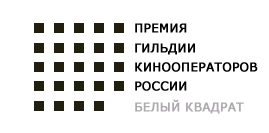 ЛУЧШИМ КИНООПЕРАТОРАМ ВРУЧИЛИ ПРЕМИЮ «БЕЛЫЙ КВАДРАТ»XVII церемония вручения Премии операторского искусства «БЕЛЫЙ КВАДРАТ» состоялась 2 декабря 2021 года в кинотеатре «Художественный».Лауреатом главного приза за лучшую операторскую работу в полнометражном игровом фильме 2021 года стал оператор картины «Дорогие товарищи» Андрей Найденов. Получая заслуженную награду, он сказал: “Этот приз я разделяю с огромной командой операторов, с которыми мы вместе делали картину. Фильм снимался в Питере с 11 камер и множество талантливых молодых операторов мне помогало, они вложились  так же как и я, всей душой, и я их всех благодарю — второй оператор Алексей Малинкович, Станислав Павленко, Сергей Амирджанов, Александра Авдонина, Елена Щурова, Дмитрий Коломоец, Александр Оковицкий и Максим Михеев”.“Каждая из картин по-своему интересна и дорога, и все операторы вложили свою энергию, свой талант, время жизни отдали, чтобы создать такой мир, изобразительный, интересный, необычный. Все картины совершенно разные, поэтому нам было непросто, так сказать, сговориться с коллегами”, — вручая награду, поделился председатель жюри кинооператор Юрий Любшин.В числе номинантов также были операторы Ирина Уральская («Блокадный дневник»), Максим Жуков («Спутник»), Олег Лукичёв   («Северный ветер»), Михаил Милашин («На острие»).Премию «За вклад в операторское искусство» имени Сергея Урусевского получил заслуженный деятель искусств РСФСР Михаил Леонидович Агранович, известный своими работами в фильмах «Покаяние» (1984), «Крейцерова соната» (1987), «Приходи на меня посмотреть…» (2000) и многих других.Приз «Операторское признание» вручили Арману Яхину, основателю и руководителю самой большой российской студии визуальных эффектов Main Road Post («Спутник», «Вторжение», «Притяжение», «Призрак», «Сталинград» и другие фильмы).В жюри премии в этом году вошли: режиссёр Оксана Карас, кинооператоры Александр Тананов и Семён Яковлев, киновед Евгения Тирдатова, художник-постановщик Аддис Гаджиев, колорист Тимофей Голобородько. Председатель жюри - кинооператор Юрий Любшин. Премия «Белый квадрат» основана Гильдией кинооператоров Союза кинематографистов России в 2004 году при участии Министерства культуры Российской Федерации, Союза кинематографистов России, Российского Фонда Культуры и Кинокомпании "Альянс" при поддержке Национальной академии кинематографических искусств и наук России.Церемония награждения прошла при поддержке Москино, атмосферу вечера поддержал коктейльный бар бренда премиальной французской водки Grey Goose.www.bkvadrat.ru